North Penn School District Elementary Math Parent LetterGrade 4  Unit 2 – Chapter 4: Divide by 1-Digit NumbersExamples for each lesson:Lesson 4.1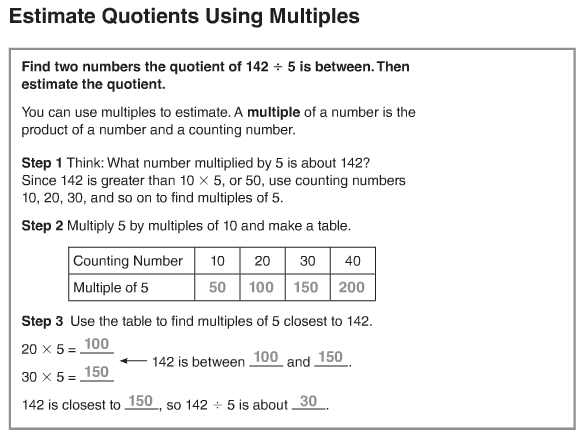 Lesson 4.2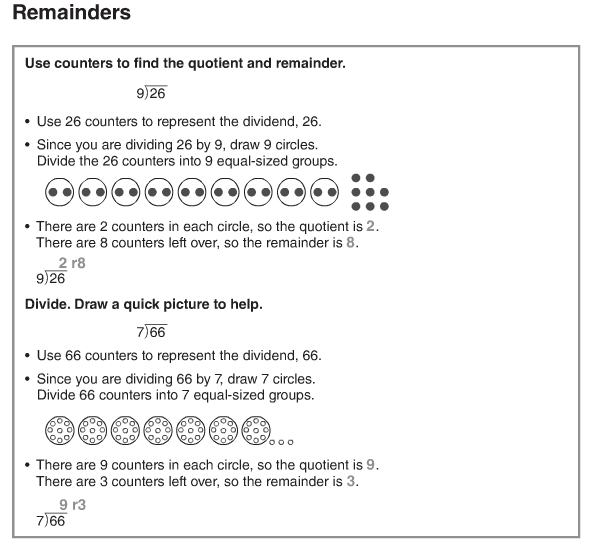 More information on this strategy is available on Animated Math Model #13.Lesson 4.3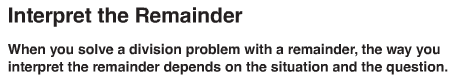 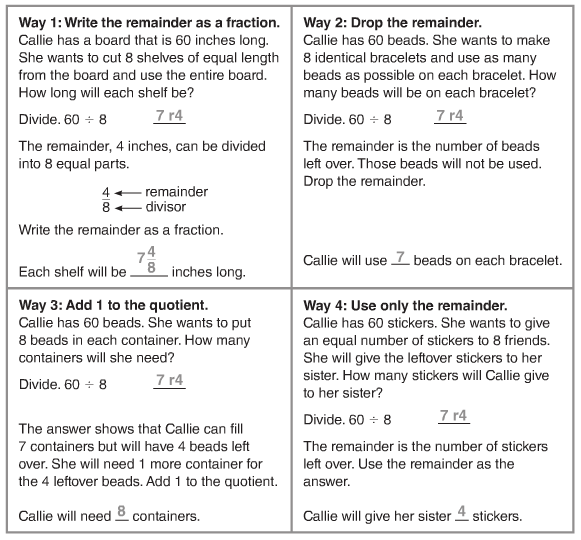 Lesson 4.4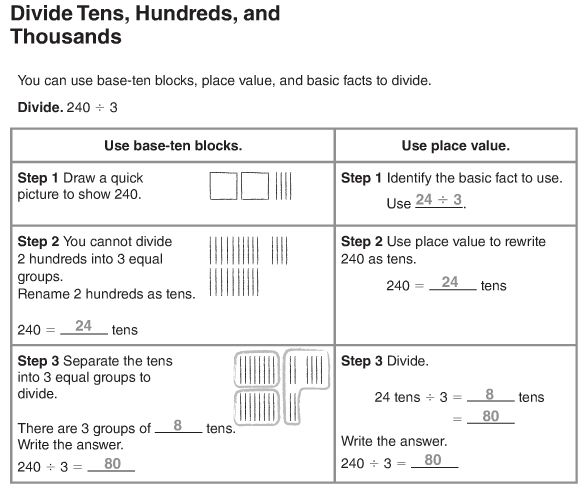 More information on this strategy is available on Animated Math Model #14.Lesson 4.5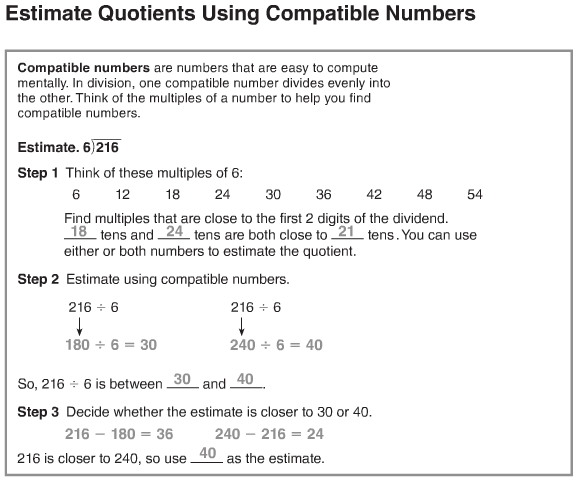 More information on this strategy is available on Animated Math Model #15.Lesson 4.6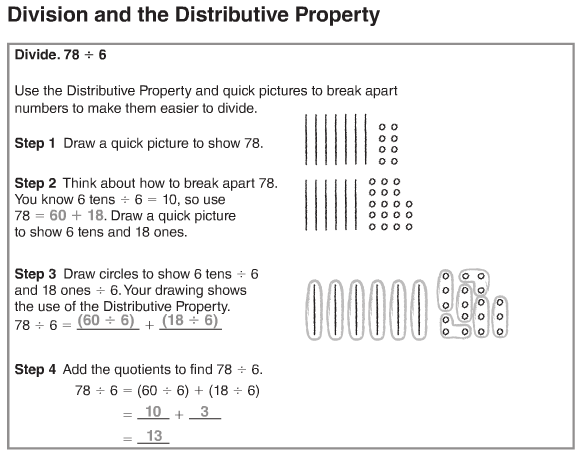 Lesson 4.7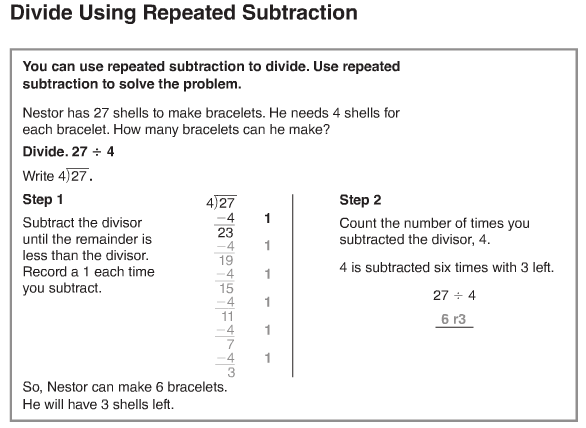 More information on this strategy is available on Animated Math Model #16.Lesson 4.8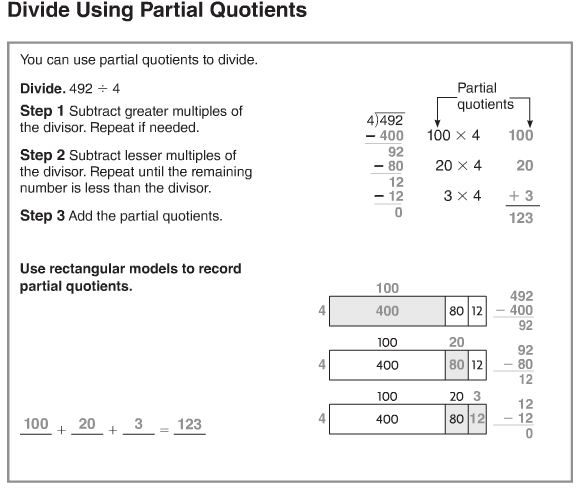 Lesson 4.9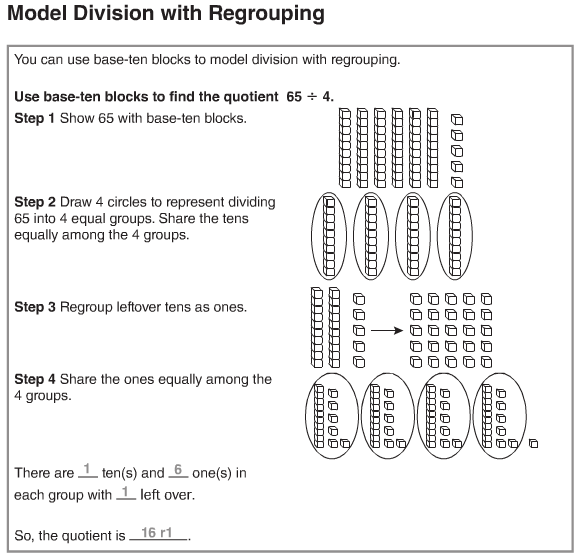 Lesson 4.10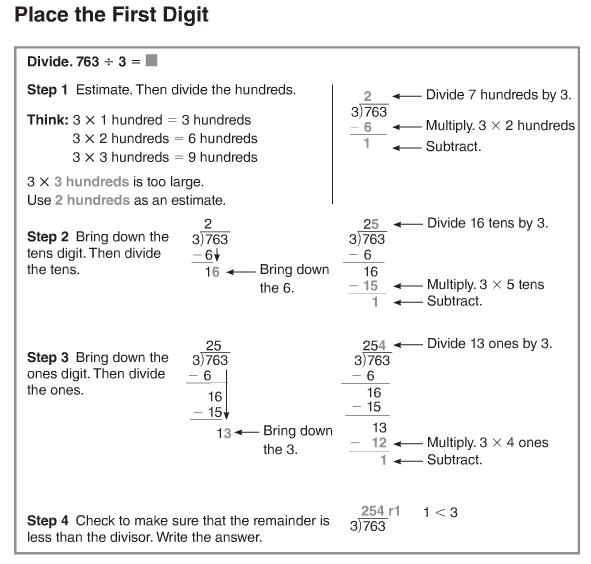 More information on this strategy is available on Animated Math Model #17.Lesson 4.11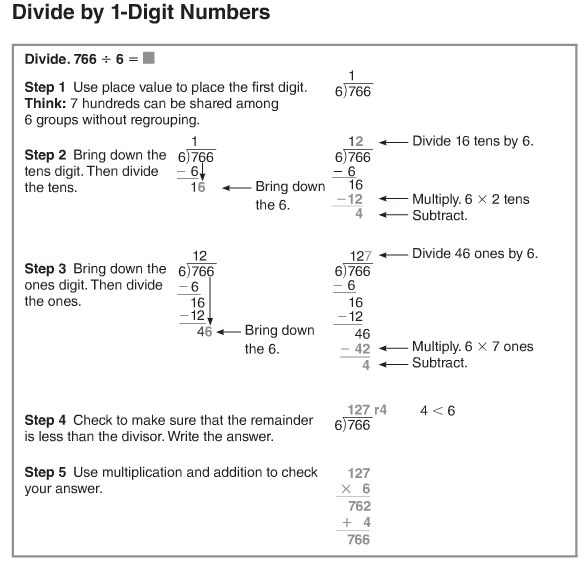 More information on this strategy is available on Animated Math Models #18, 19.Lesson 4.12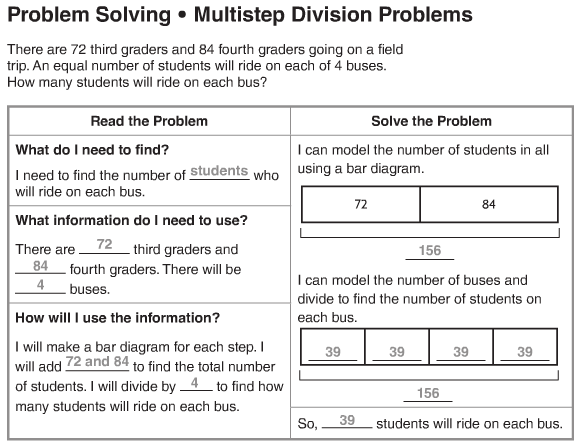 VocabularyCompatible numbers – numbers that are easy to compute with mentallyMultiple – a number that is the product of a given number and a counting numberPartial quotient – a method of dividing in which multiples of the divisor are subtracted from the dividend and then the quotients are added togetherRemainder – the amount left over when a number cannot be divided equallyDividend – the number that is to be divided in a division problemDivisor – the number that divides the dividend